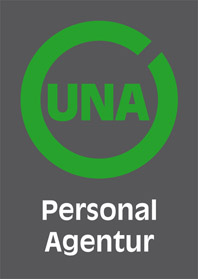 UNA – zusammen weiterdenkenBetreuungskraft nach § 53c SGB XI gesucht!Wir suchen ab sofort für eine renommierte stationäre Pflegeeinrichtung im Raum Straubing eine 
engagierte und qualifizierte Betreuungskraft nach § 53c SGB XI (m/w/d). Die Stelle ist in Teilzeit (20 Stunden wöchentlich) zu besetzen.

Ihre Aufgaben:

- soziale Betreuung und hauswirtschaftliche Versorgung der Bewohner- Ansprechpartner der Bewohner - Teilnahme an Stationsbesprechungen und Übergaben

Ihre Qualifikation:
- Ein erfolgreich absolvierter Betreuungskräftekurs nach § 53c SGB XI ist erforderlich
- Berufserfahrung als Betreuungskraft ist wünschenswert
- Schichtbereitschaft (Früh-, Spät-,  Wochenend- und Feiertagsdienste)
- Teamfähigkeit und Belastbarkeit
- Freude im Umgang mit pflegebedürftigen Menschen
- Gute Umgangsformen und ein gepflegtes Erscheinungsbild

Unser Angebot an Sie:

- übertarifliche Vergütung - unbefristeter Anstellungsvertrag- Urlaubs- und Weihnachtsgeld- arbeitsmedizinische Vorsorge
- angenehmes Arbeitsklima
- Stellung von Arbeitskleidung

Wenn Sie an dieser abwechslungsreichen Aufgabe interessiert sind, senden Sie uns bitte Ihre Bewerbungsunterlagen
(Lebenslauf, Ausbildungsnachweise, aktuelle Arbeitszeugnisse).
Gerne informieren wir Sie auch vorab telefonisch.Wir freuen uns darauf Sie kennenzulernen!Kontaktdaten:UNA Personal Agentur GmbHBahnhofplatz 15Tel.: 09421-18878-0Mail: info@una-personal.dewww.una-personal.de